Tipshefte: Elementer/tiltak – individuelt tilpasset kvalifiseringsprogram oppdatert 06.05.18§ 30. Kvalifiseringsprogrammets innhold Programmet skal inneholde arbeidsrettede tiltak og arbeidssøking og kan inneholde andre tiltak som kan være med på å støtte opp under og forberede overgang til arbeid. Med andre tiltak menes opplæringstiltak, motivasjonstrening, mestringstrening og lignende. Det kan settes av tid til helsehjelp, opptrening og egenaktivitet mv. Innholdet i programmet skal tilpasses den enkeltes behov og forutsetninger.Programmet skal være helårig og på full tid.Programmet skal angi et hensiktsmessig starttidspunkt basert på en individuell vurdering.Ved gjennomført eller avbrutt program skal det utstedes et deltakerbevis.Departementet kan i forskrift gi nærmere bestemmelser om programmets innhold.Se også «Forskrift om kvalifiseringsprogram og kvalifiseringsstønad» og «Forskrift om arbeidsrettede tiltak».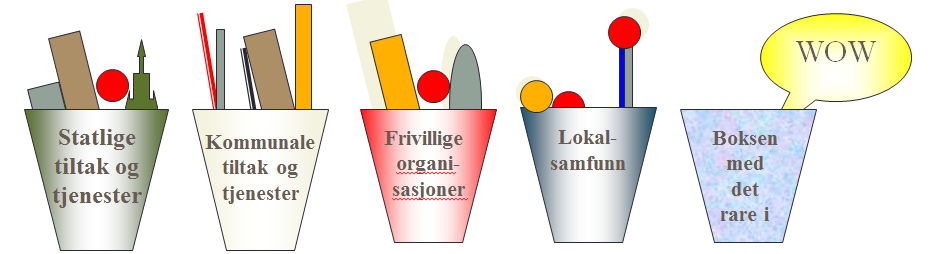 Bruk kreativiteten 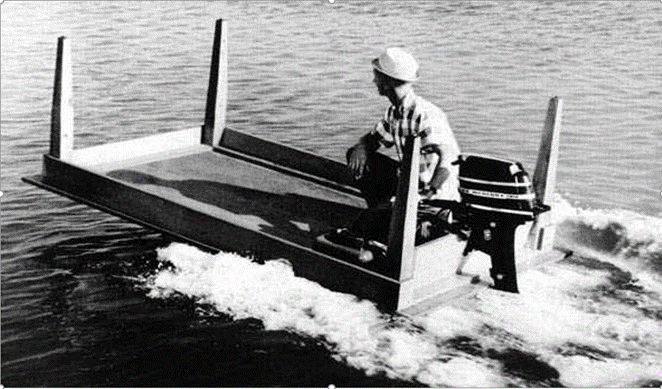 Skreddersøm basert på:  brukers ønske og måldet som er kartlagt lovverketdet som finnes av muligheter i kommunenNAV kontoret og veileders kreativitet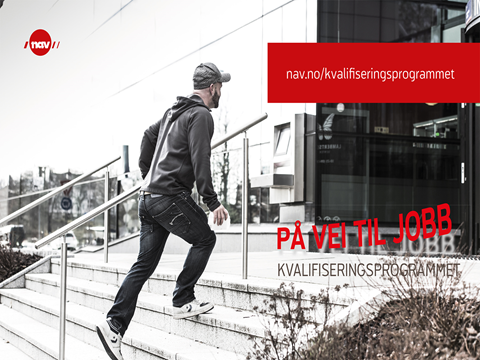 Hva som er gode eller hensiktsmessige delelementer i et kvalifiseringsprogram, må vurderes ut fra programdeltakers situasjon og lokalsamfunnets muligheter.  Dette må avklares etter den individuelle kartlegging og AEV av hver enkelt bruker. Dette tipsheftet ble laget av AV-dir og supplert av Fylkesmannen og NAV M&R. Organiser gjerne en kreativ dugnad ved ditt NAV-kontor og suppler og konkretiser listen under til lokale forholdHva som er gode eller hensiktsmessige delelementer i et kvalifiseringsprogram, må vurderes ut fra programdeltakers situasjon og lokalsamfunnets muligheter.  Dette må avklares etter den individuelle kartlegging og AEV av hver enkelt bruker. Dette tipsheftet ble laget av AV-dir og supplert av Fylkesmannen og NAV M&R. Organiser gjerne en kreativ dugnad ved ditt NAV-kontor og suppler og konkretiser listen under til lokale forholdInnhold/elementer/tiltakMerknader/tekstBrukermedvirkning I hele prosessenEgenvurdering Deltaker som aktiv medspiller og ansvarlig MyndiggjøringMotivasjon og bevisstgjøringIndividuelle samtaler eller i grupperIdentifisering av det som «tenner»Hvor er «gnisten»?Bevisstgjøring ift mål og prosessInteressekartlegging Bevisstgjøring av egne ressurserIdentifisere barrierer og hindringer Planlegging og utforming av programFinne mål og delmålPå kort og lang siktHva er mulig?ArbeidsrettingHva kan understøtte veien til arbeid?Evaluering 4.30.2.7Avtale konkrete tidspunkt for evalueringerskal fremgå av programmetFrammøtekompetanse Møtested Timeavtaler Koble med for eksempel måltidHviletidDeltaker som aktiv medspiller og ansvarlig ift å definere perioder i programmet der bruker kun skal være tilgjengelig.Særlig aktuelt i starten av ett programIndividuelle oppfølging Kontinuerlig vurdering av om aktivitetene og tiltakene i programmet er egnet for å fremme deltakerens målRådgivning Støttesamtaler ProgramveiledningEgendokumentasjon Attester, vitnemål, skrive CVKreative CV-mapperDagbok Loggføring - oppfølging av ulike utfordringer Arbeidsrettede tiltak (statlige eller kommunale) - skal alltid inngå når det er hensiktsmessig og senest når deltaker er halvveis i programmet (4.30.2.2.)Arbeidslivets spillereglerKunnskapTreningKommunikasjonYrkeskunnskapGenerell informasjonYrkesveiledningVoxArbeidsrettede tiltakTiltak som tar sikte på å kvalifisere deltakeren for arbeidslivet. Dette kan være ulike former for ulønnet arbeid og arbeidstreningKommunale tiltaksplasserI frivillig sektorPraktisk arbeidsrettet opplæring og utdanningDet beste tiltaket for den enkelte deltaker kan nettopp være det som etableres gjennom samarbeid mellom NAV-veileder, deltaker og lokale virksomheter og bedrifter.Tiltak med hjemmel i arbeidsmarkedsloven (lov av 10.desember 2004 nr.76 om arbeidsmarkedstjenester og Forskrift om arbeidsrettede tiltak)NB! Virkemiddeloversikt på NavetNAV har et bredt og variert virkemiddelapparat.  Deltakerne i KVP, som har gjennomført en arbeidsevnevurdering, og har et spesielt tilpasset innsatsbehov, får tilgang til hele spekteret av tiltak på lik linje med andre arbeidssøkere med samme innsatsbehov. Statlige tiltak inngår som obligatorisk del av programmene senest ved halvgått løp. Programmet vil kunne inkludere eksisterende tiltak i form av NAV sine tiltak for sosialt yrkeshemmede og andre målrettede arbeidsrettede tiltak i kommunene.Eksempler på tiltak for KVP-deltakerne kan være:Arbeidstrening i ordinære bedrifter Lønnstilskudd (Fra KVP til jobb)                          NB: Må ikke lenger knyttes til bedrift med rekrutteringsbehov!Avklaring – utover det NAV kan tilbyOppfølging m. arbeidstrening – utover det NAV kan tilbyArbeidsrettet rehabiliteringArbeidsmarkedsopplæring (AMO-kurs)           NB: NAV kan tilby språkkursMentor, knyttet til gjennomføring arbeidstrening, lønnstilskudd og opplæring.TilretteleggingstilskuddTilretteleggings- og oppfølgingsgaranti (TOA)                               Inkluderingstilskudd. Erstatter tidligere Driftstilskudd, tilskudd til teknisk tilrettelegging og tilretteleggingstilskudd for arbeidssøkere.Inntil kr 11.600,- uten forhåndsgodkjenning Inntil kr 111.600,- p.a. etter forhåndsgodkjenning.Kompenserer merkostnader knyttet til tilrettelegging.Arbeidsforberedende treningTiltak i Skjermet Sektor. Kombinerer skjermet arbeidstrening og kompetanseheving. Rask overgang til arbeidstrening i ordinær bedrift.Bruker følges opp av tiltaksarrangørArbeidstrening (i ordinær bedrift - se egen rutine på NAVet).Kan tiltakskjedes med f.eks. lønnstilskudd, mentor og tilretteleggingsgaranti.Kan inngå i oppfølgingstiltaket Lønnstilskudd (fra KVP til jobbse egen rutine på NAVet).Regnes som tilsetting - kan kjedes med mentor og tilretteleggings- og oppfølgingsgarantiNB: Må ikke lenger knyttes til bedrift med rekrutteringsbehov.Ved overgang fra KVP til jobb – kan knyttes til midlertidig ansettelse i lønnstilskuddsperioden Avklaring (utover det NAV kan tilby)Leveres av ekstern leverandørInntil 4 uker varighet – med mulighet for forlengelse.Leveres etter konkret bestilling – med angitt tidsforbruk.Oppfølging m.arbeidstrening  (utover det NAV kan tilbyLeveres av ekstern leverandørInntil 6 mnd varighet – med mulighet til forlengelseLeveres etter konkret bestilling – vedlagt aktivitetsplan m.konkret arbeidsmål, jfr. Standard for arbeidsrettet brukeroppfølging for arbeidssøkere.Følges opp på gammel arbeidsplass for personer med arbeidsgiver – etter langt sykefraværArbeidsmarkedsopplæringskurs (AMO)Nytt: NAV kan tilby rene språkkursFølg årshjulet: Avdekk ønsker, basert på analyse av brukere og markedets behov for arbeidskraft. Ønskene sendes markedskoordinatorene som sender bestilling til NAV M&R, som da anskaffer etter muligheter i budsjetteneNB: Kan bestille egne kurs for KVP-deltakere.MentorKnyttet til gjennomføring av arbeidstrening, opplæring og ev. lønnstilskuddTilretteleggings- og oppfølgingsgarantiNy forsterket TOA fra våren 16InkluderingstilskuddKanskje andre satser nå? Inntil kr 11.600,- uten forhåndsgodkjenningInntil 111.600,- p.a. etter forhåndsgodkjenningKompenserer merkostnader knyttet til tilrettelegging (ikke oppfølging).                            NB: Se egen rutine på NAVet.Kommunale arbeids - og aktivitetstiltakVarierer fra kommune til kommuneHvordan kan tiltak benyttes, tilrettelegges eller reorganiseres?Arbeidstrening gårdInn på tunet (IPT – tilbud) sjekk i din kommuneAnsvar for dyr og levende vesenPraktiskArbeidsrettet aktivitet i frivillig sektorFrivillighetssentralenRøde Kors4.34.2.3 arbeid. Inntil 50 % ordinært arbeid - Dette er mulig etter hvert i programmet ArbeidsgiveroppfølgingTilretteleggingsgaranti Regelmessige samtaler med deltakerTrekantsamtaler deltaker og arbeidsgiver Avklaring av oppfølgingsbehov framoverstøttesamtaler for arbeidsgiver/arbeidsplasskontakt4.30.2.3 Skal inneholde arbeidssøking Når det er hensiktsmessig eller senest 3 mnd. før programsluttHvordan finne jobb?Kilder (nav.no, aviser, Finn.no)Oppsøke potensielle arbeidsgivereHvordan søke jobb?Skrive søknadoppsøke potensielle arbeidsgivere fortsette i den jobben man er iForberede seg på jobbintervju Tips, rådgiving, nav.no osv.rollespill etcSøke på ordinær utdanning i stedet for jobb? Diverse kurs eller aktiviteter Jobbsmak, jobbsøkerkurs, jobbklubbKarriereveiledning 4.30.2.8 Kvalifiseringsprogrammet kan 4.30.2.9 inneholde andre tiltakDette kan være tiltak som bidrar til å bedre deltakerens livssituasjon og forbereder overgang til arbeid, og støtter opp under gjennomføringen av arbeidsrettede tiltak.Råd og veiledning jf.§ 17 – økonomi/gjeldLage budsjett – med f eks. 2-kontosystemGjeldsrådgivning (frivillig)Forberede tvungen gjeldsrådgiving overføre ti Namsmannen Hvordan disponere KVP stønaden smartRåd og veiledning jf.§ 17 – boligfremskaffelseHvordan finne/bytte boligHvordan opptre på visningBetale husleieLese av strømmenRåd og veiledning jf.§ 17 - Personlig hygiene Renhold i bolig (uført av bruker selv)Personlig ivaretakelseRåd og veiledning jf.§ 17 - Ernæring og kosthold Tips om matlagingVariert kostholdRåd og veiledning jf.§ 17- Bevisstgjøring på egen framtredenStilkurs Aggresjonsmestring Konflikthåndtering Relasjonskompetanse Kommunikasjon Råd og veiledning jf.§ 17- Barn – foreldre - familie foreldreveiledningbarn i det norske samfunnforeldrerollensosialiserende tiltak for familie informasjon om tiltak for barnkonkrete støttetiltak for barnøkonomiske styringstiltak for barn (forbygge fattigdom)Råd og veiledning jf.§ 17 - Fritidsaktiviteter Hva finnes i lokalmiljøet?Behov for støttekontaktFrivillighetssentral/Røde KorsTillitspersonerFjellklatringTeaterLagidrettRåd og veiledning jf.§ 17 - Kriminalitet Holdningsdrøfting Lovlighet – moral/etikk Råd og veiledning jf.§ 17 - Egenaktivitet og liknende selvaktiviseringsgruppersosiale treffgrupperRåd og veiledning jf.§ 17 - Lokalsamfunnskunnskap Samtalegrupper Hva finnes lokalt?Hva er spennende?Hvordan tar vi del i dette?Ønsker vi å delta mer?Råd og veiledning jf.§ 17 – ungdom Forskjellige tema for å mestre et selvstendig livRåd og veiledning jf.§ 17 – fremmedspråklige Forskjellige tema for å mestre et selvstendig livDataopplæringGrunnkurs Individuell treningBruke pcHvordan kommunisere med NAV elektroniskUndervisning Fullføring av grunnskole (4.30.2.9) kveld eller dagEnkelte kurs fra videregående i kombinasjon med arbeidsrettede tiltak (4.30.2.9)Kurs av ulike aktiviteter SpråkopplæringIT-basert språkopplæring (Migra-norsk)NorskkursAvislesing (individuelt og i grupper)Tema – dagsaktuelt – språktreningAvislesing i fellesskap /overskrifter – innhold Diskusjon om innhold Bruk av bibliotek  GruppetiltakIndividuell brukKoblet opp mot oppgaveløsing og teamarbeidLese-/skriveferdigheter UtredningSkrivekursLese - og skrivetreningArbeide med tekst Teamarbeid, nettstedsarbeid, interesseskriblerier Tiltak i frivillige lag og organisasjoner: Frelsesarmeen, Røde kors, Kirkens bymisjon mm4.30.2.10 gi rom for andre aktiviteterInnenfor programmets tidsramme på 37 ½ time per uke er det anledning til å sette av tid til andre aktiviteter som helsehjelp, opptrening, ulike egenaktiviteter og hviletid. Tidsbruken skal begrunnes og fremgå av saken.HelsehjelpSom utføres av helsepersonell Forebyggingdiagnostisering behandlingrehabilitering og pleie Behandling Spesialisthelsetjeneste Døgnbehandling i begrenset omfangPoliklinisk oppfølgingHelsehjelp/folkehelseVektreduksjonsprogramRøykesluttkursAngstmestringRusreduserende fokus og tiltakStressmestringEndringsfokusert veiledning (kost/ernæring/mm)Regelmessig trening med veiledningTannhelse TannbehandlingHygiene Fysioterapi Under veiledningEgentreningGruppetiltak Oppfølging psykisk helse Ulike nivåer og omfangPoliklinisk behandlingDepresjonsmestringAngstreduseringFysisk treningorganisert individueltindividuelle opplegg lagspillgåturveiledning friluftsturgruppersvømmingtreningsstudioFrisklivssentraler Egentid annetMåter å følge opp på i tillegg til individuell oppfølging fra NAV kontoretKan også være en del av innholdet i KVPNettverksarbeid identifisere ressurser i nettverkfamilierådgiving omsorgsoppgaver i eget nettverkTaushetsplikt, personvern, samtykkeSamle folk i ulike typer grupperSosial trening & interesseBygge selvfølelse Arbeid i grupper med rollespill og caseoppgaverRelasjonAnsvarsgrupperKoordinering av ulike støttepersoner i oppfølgingen Rett til individuell plan (Veileder i NAV deltar eller koordinerer)Likemannsarbeid Brukere som instruktører/formidlere på ulike kurs/grupper og deloppgaverStøttepersoner«Medfølgere»Bruk av frivillige, venner, familieTillitspersoner 